              RECIT de VOYAGE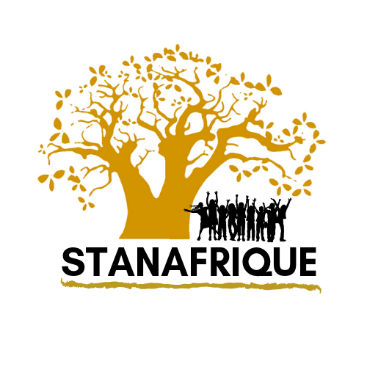 Soirée Témoignages du Jeudi 30 Mars 2023 à 18h30Lieu : amphithéâtre du Lycée St Stanislas           56 rue Paul Bellamy à NANTES (unique accès)Soirée suivie pour ceux qui le souhaitent d’un diner buffet en salle à manger des professeurs du Lycée à 20h30Participation : 18€ par personneMonsieur ou Madame…………………………………….TEL :Participera au dîner…………………………………………Nombre de personnes :Paiement en espèces le soir mêmePaiement en chèque le soir même Paiement par virement : sur compte Association STANAFRIQUEIBAN : FR76 1027 8361 8400 0134 2950 179Bic : CMCIFR2AInscription jusqu’au vendredi 24 Mars à 12h dernier délai. Réponse à renvoyer par mail.